 ELŐTERJESZTÉSÁbrahámhegy Község Önkormányzata Képviselő-testületének  2017. május 31-i soron következő nyílt üléséreTisztelt Képviselő-testület!Ábrahámhegy Község Önkormányzatának Képviselő-testülete 2013. évben elfogadta Helyi Esélyegyenlőségi Programját – a továbbiakban: HEP –, melyet a helyi esélyegyenlőségi program elkészítését az egyenlő bánásmódról és az esélyegyenlőség előmozdításáról szóló 2003. évi CXXV. törvény (továbbiakban: Ebktv.) előírásai alapján készítettük elő. A HEP-ot 2015. évben áttekintettük, illetve felülvizsgáltuk. A helyi esélyegyenlőségi referensi feladatokat Illésné Rácz Andrea igazgatási ügyintéző és Wolf Viktória jegyző látja el.A program elkészítésére vonatkozó részletszabályokat a törvény végrehajtási rendeletei, a helyi esélyegyenlőségi programok elkészítésének szabályairól és az esélyegyenlőségi mentorokról szóló 321/2011. (XII. 27.) Kormányrendelet 2. fejezete, a helyi esélyegyenlőségi program elkészítésének szempontjai, valamint a helyi esélyegyenlőségi program elkészítésének részletes szabályairól szóló 2/2012.(VI.5.) EMMI rendelet szabályozzák. Az Ebktv. 2010. május 1-jén hatályba lépett 63/A.§-a rendelkezett a helyi esélyegyenlőségi programról. A rendelkezés értelmében a helyi önkormányzat, valamint a többcélú kistérségi társulás öt évre szóló helyi esélyegyenlőségi programot fogadott el, melyet 2 évente át kellett tekinteni és szükség esetén felül kell vizsgálni. A rendelkezést a 2011. évi CLXXIV. törvény módosította, így az esélyegyenlőségi programra vonatkozó szabályozás az Ekbtv. 31.§-ába került át. „31. § (1) A község, a község és a főközség kerületeinek önkormányzata (a továbbiakban: települési önkormányzat) ötévente öt évre szóló helyi esélyegyenlőségi programot fogad el.(2)  	A helyi esélyegyenlőségi programban helyzetelemzést kell készíteni a hátrányos helyzetű társadalmi csoportok - különös tekintettel a nők, a mélyszegénységben élők, romák, a fogyatékkal élő személyek, valamint a gyermekek és idősek csoportjára - oktatási, lakhatási, foglalkoztatási, egészségügyi és szociális helyzetéről, illetve a helyzetelemzésen alapuló intézkedési tervben meg kell határozni a helyzetelemzés során feltárt problémák komplex kezelése érdekében szükséges intézkedéseket. A helyzetelemzés és az intézkedési terv elfogadása során figyelembe kell venni a települési kisebbségi önkormányzatok véleményét. A helyi esélyegyenlőségi programot a társadalmi felzárkózásért felelős miniszter által meghatározott részletes szabályok alapján kell elkészíteni. A programalkotás során gondoskodni kell a helyi esélyegyenlőségi program és a települési önkormányzat által készítendő egyéb fejlesztési tervek, koncepciók, továbbá a közoktatási esélyegyenlőségi terv és az integrált településfejlesztési stratégia anti-szegregációs célkitűzéseinek összhangjáról.(3) 	A helyi esélyegyenlőségi program elkészítése során kiemelt figyelmet kell fordítaniaz egyenlő bánásmód, az esélyegyenlőség és a társadalmi felzárkózás követelményének érvényesülését segítő intézkedésekre,az oktatás és a képzés területén a jogellenes elkülönítés megelőzésére, illetve az azzal szembeni fellépésre, továbbá az egyenlő esélyű hozzáférés biztosításához szükséges intézkedésekre,a közszolgáltatásokhoz, valamint az egészségügyi szolgáltatásokhoz való egyenlő esélyű hozzáférés biztosításához szükséges intézkedésekre,olyan intézkedésekre, amelyek csökkentik a hátrányos helyzetűek munkaerő-piaci hátrányait, illetve javítják foglalkoztatási esélyeiket.(4) 	A helyi esélyegyenlőségi program időarányos megvalósulását, illetve a (2) bekezdésben meghatározott helyzet esetleges megváltozását kétévente át kell tekinteni, az áttekintés alapján szükség esetén a helyi esélyegyenlőségi programot felül kell vizsgálni, illetve a helyzetelemzést és az intézkedési tervet az új helyzetnek megfelelően kell módosítani.(5) 	A helyi esélyegyenlőségi programot a települési önkormányzati köztisztviselők vagy közalkalmazottak készítik el. Képzésüket, a helyi esélyegyenlőségi programok elkészültét és felülvizsgálatát esélyegyenlőségi mentorok segítik. A települési önkormányzati köztisztviselők, közalkalmazottak képzését a Kormány által rendeletben kijelölt szerv végzi.(6) 	A települési önkormányzat az államháztartás alrendszereiből, az európai uniós forrásokból, illetve a nemzetközi megállapodás alapján finanszírozott egyéb programokból származó, egyedi döntés alapján nyújtott, pályázati úton odaítélt támogatásban csak akkor részesülhet, ha az e törvény rendelkezéseinek megfelelő, hatályos helyi esélyegyenlőségi programmal rendelkezik.”A helyi esélyegyenlőségi programok elkészítésének szabályairól és az esélyegyenlőségi mentorokról szóló 321/2011. (XII. 27.) Kormányrendelet 6.§-a alapján:„6.§ (1) A települési önkormányzat vizsgálja felül a helyi esélyegyenlőségi programot.(2) A felülvizsgálatnak ki kell terjedniea) arra, hogy a helyzetelemzés továbbra is helytálló-e,b) a lejárt határidejű intézkedések teljesülésére és eredményeinek felmérésére.(3) Ha a felülvizsgálat alapján szükséges, a települési önkormányzata) módosítja a helyi esélyegyenlőségi programot, vagyb) új helyi esélyegyenlőségi programot fogad el.(4) A felülvizsgálatot az SZGYF által működtetett esélyegyenlőségi mentori hálózat munkatársai segítik.”A fentiekben részletezett kötelezettségek alapján 2017. május hónapjában áttekintettük Ábrahámhegy Község Helyi Esélyegyenlőségi Programját, amely alapján megállapítottuk, hogy a program felülvizsgálata nem szükséges.Az előadottak alapján javaslom a Tisztelt Képviselő-testületnek, hogy Ábrahámhegy Község Helyi Esélyegyenlőségi Programjának áttekintését követően fogadja el, hogy a kétévente előírt áttekintésnek önkormányzatunk eleget tett és a HEP-et változatlan formában elfogadja.Ábrahámhegy, 2017. május 19.				Tisztelettel:Vella Ferenc ZsoltpolgármesterHATÁROZATI JAVASLAT…./2017.(V.31.) képviselő-testületi határozatHelyi Esélyegyenlőség Program áttekintésről, felülvizsgálatának szükségességérőlÁbrahámhegy Község Önkormányzatának Képviselő-testülete kijelenti, hogy Ábrahámhegy Község Önkormányzatának 2013-2018. évekre vonatkozó Helyi Esélyegyenlőségi Programját a helyi esélyegyenlőségi program elkészítését az egyenlő bánásmódról és az esélyegyenlőség előmozdításáról szóló 2003. évi CXXV. törvényben foglaltaknak megfelelően áttekintette, a kétévente előírt áttekintésnek így eleget tett és azt változatlan formában elfogadja.felhatalmazza Vella Ferenc Zsolt polgármestert, hogy az 1. pontban foglaltakhoz megfelelően nyilatkozatot tegyen, hogy a 133/2013.(IX.19.) határozattal elfogadott Helyi Esélyegyenlőségi Programot az önkormányzat átvizsgálta, felülvizsgálatát nem tartotta szükségesnek, a Helyi Esélyegyenlőségi Program változatlan formában hatályos.felkéri Wolf Viktória jegyzőt, hogy a képviselő-testület jelen határozatát és a polgármester 2. pont szerinti nyilatkozatát a Helyi Esélyegyenlőségi Programok elkészítésének és felülvizsgálat nyomon követésének támogatására létrehozott szoftver (hep.tkki.hu) dokumentumai közé töltse fel.Határidő: 	elfogadásra azonnal, feltöltésre 2017. június 30.Felelős: 	Vella Ferenc Zsolt polgármesterWolf Viktória jegyző
ÁBRAHÁMHEGY KÖZSÉG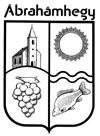 A határozati javaslatot törvényességi szempontból megvizsgáltam:Wolf Viktória jegyzőPOLGÁRMESTERÉTŐLA határozati javaslatot törvényességi szempontból megvizsgáltam:Wolf Viktória jegyző8256 Ábrahámhegy, Badacsonyi út 13.    A határozati javaslatot törvényességi szempontból megvizsgáltam:Wolf Viktória jegyzőTelefon: +36 87 471 506A határozati javaslatot törvényességi szempontból megvizsgáltam:Wolf Viktória jegyzőÜgyiratszám:1/………/2017.Tárgy:Helyi Esélyegyenlőségi Program felülvizsgálatárólElőterjesztő:Vella Ferenc Zsolt polgármesterElőkészítő:Wolf Viktória jegyzőMelléklet:FolyamatábraMeghívott:---A döntés meghozatala egyszerű többséget igényel.A döntés meghozatala egyszerű többséget igényel.